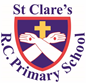 Dear Parents / Carers,This week has been Internet Safety week, so the children have been learning about how to stay safe online. Our Key Stage 2 children watched a drama performance teaching them about online safety on the various online social media sites. It has also been Children’s Mental Health week, so the children have spent some time this week doing what makes them happy. They were also allowed to wear their own clothes on Friday.Nursery have been busy exploring the number 4 by putting 4 ducks into the water tray. Reception have been learning about recycling and putting rubbish into the right bins. In maths, Year 1 have been learning how to subtract by counting backwards using a number line. Linked to their geography topic, Year 2 have written non-chronological reports about elephants. Year 3 have been learning about unit fractions and the associated vocabulary. In science, Year 4 have been learning about the water cycle. Year 5 have had fun making foil boats to test water resistance. Year 6 have explored the role of women in the Second World War and completed some Blitz art.AssemblyYou are the light of the world. I want you to shine out your light. Matthew 5This week’s assembly was focused on keeping each other safe online which linked to online safety week. God calls for us to love one another as He loves us and this applies to all aspects of life. Whatever we do or say, we should be a shining example of God’s love to everyone. Just because we might not actually see someone online doesn’t mean that we change our behaviour.Pupil CertificatesHeadteacher Awards Caritas AwardThis week the award goes to Ade in 5G for showing love and respect for others by standing up for what is right.Millionaire readerWe have another millionaire reader tis week. Congratulations to Tolani, who is the first pupil in Year 3, to achieve millionaire status.Attendance      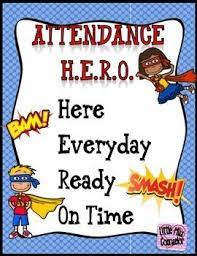 Nursery admissions September 2023If you have a child, or know of a child, who was born between 1st September 2019 and 31st August 2020 they are eligible to apply for a Nursery place for September 2023. Please come into the main office in school and fill in an application form if you want a Nursery place for this September.shattered at the end of the night, but hopefully will have made a lasting memory to cherish. Please see Twitter or the school website for some videos of the children singing.DebatemateOn Tuesday evening a group of our Year 6 children took part in a debating competition. They took part in four debates winning three of them. We are very proud of them all and are now waiting to see if they progress to the next stage of the competition. Thank you to Miss Howard and Mrs Gill for accompanying the children.World War 2 Day Year 6Our Year 6 children will be experiencing a World War 2 day on Tuesday 14th February in school. The day will entail lots of fun activities such as ration baking, drama, singing war time songs, and breaking codes. We would love for the children to come to school dressed up as evacuees for this event.St Joseph Penny boxesThe season of Lent begins during our half term holidays. Lent is a season to pray, fast and give. The children have all been given St Joseph penny boxes in order to collect any loose, spare change yourself or other family members may have. The boxes do not need to be returned to school until when we finish for Easter.Uganda AppealOur Chair of Governors, Ged Collins, is going to visit an orphanage in Uganda in April which he has done many times before. In order to offer love and support to our friends in Uganda who are in need of everyday items, we are going to collect toothpaste or soap for the children. Ged has asked that we wrap the item with a tag ‘from xxx your friend.’ He will then take the items over when he visits. We appreciate that times are hard at the moment for many families, but if you are able to send in one of the items, it would be greatly appreciated.Multiplication Times Table Checker Parents MeetingOur maths lead, Miss Gibson, is holding a meeting for the parents of our Year 4 children on Monday 13th February at 3.30pm in school. The purpose of the meeting is to explain the multiplication times table check that all pupils sit in the summer term. Children are expected to know all the multiplication and corresponding division facts for everything up to 12x12.Invitation to our Online Safety Parent WorkshopWe are totally committed to the digital safety and wellbeing of our students. As part of this we are running a workshop dedicated to helping parents understand the risks their children face in their online lives and the practical things parents can do to help.Please join us for this hour long workshop in which Katherine Howard, Head of Community and Wellbeing at Smoothwall will provide you with lots of valuable insights and tools. Including:● Information on the latest apps and games your child may have access to.● The harmful content your child may be exposed to.● How you can help your child to safely navigate online risk.● How to access our brand new and FREE Online Safety Hub with dedicated guidance for parents.● An introduction to a parental app that allows you to control what your child sees online, if they are at risk, plus other important features.Workshop Date: Monday 27 FebruaryTime: 6.00-7.00pmTo join this special workshop please find below the link for the session.https://smoothwall.zoom.us/webinar/register/WN_ivfMbhX9TO-dFgF6y4LPnAWarm spacesFind a Warm Welcome Space TodayNearly 3000 registered organisations have opened free, warm, welcoming spaces for the public this winter across the UK. You can use this Warm Welcome Interactive Map to find your nearest warm space, including libraries and other spaces in Manchester and further afield.Half term activitiesFebruary Half Term is fast approaching. MCRactive and Manchester City Council are offering thousands of FREEplaces for children eligible for benefits-related free school meals. Activities will range from Sport and PhysicalActivities, Arts and Crafts and much more. In addition to the activities, their booked place will include a FREE mealduring the day.For more information and to book your child’s space:You will need to sign up for an MCRactive Go account https://www.mcractive.com/ (sign in) to book free FebruaryHalf Term activities. Once signed up, log into your account – Find Activities – Search by Category ‘MCR HolidayActivity’. Use code: 79112 to book free eligible activities.*Please only book your child onto a holiday camp if they will be attending. Spaces at each camp are limited. If youbook a space and your child can no longer attend, please cancel your space as far in advance as possible, to allow theopportunity for another child to take their space at the activity and free meal.Citizens Advice Energy Help line Families can ring 0808 164 4406if they are struggling with day to day living costs. If accepted, a payment of up to £49 three times a year is issued via a voucher.  It only takes 24/48 hours to processSupport We know that families may experience difficult times and difficult situations throughout a year, especially with the cost of living increase. We are here to support you in any way we can - should you need it.   If you are experiencing any financial or other worries, please get in touch.  If we are unable to help you, we may know of a group who can help. Please contact Mrs Sylvester at school for a discrete conversation if you require some support. Manchester City Council have a webpage called Helping Hands which is a helpful pocket guide for residents of Manchester containing information on the support available to those who may need help and advice.  Help with the cost of living crisis | Manchester City Council  There are two other sources of information that you may find useful:Manchester City Council information about Council support if you're in financial difficulty  Information on wider support - Help with the cost of living crisis | Manchester City Council   Upcoming dates:Tuesday 14th February – Year 6 World War 2 daySaturday 18th February - Sacramental Programme DayThank you for your continued support,Mrs Howe.Pupil of the weekAchievement NLuka for making good choices all week.Oscar for amazing maths work!RBDHugo, for super listening on the carpet.Cora-Rae, for fantastic writing.RSSean for always being a good role modelMilena for persevering with her writing and completing a super sentence!1DOlivia M for having a super week and working hard in every lesson. Shay for your good work in geography looking at clothes we would need in hot and cold places.1GEmiley for being a super role model for everyone in class.  Nova for writing a brilliant diary entry using lots of features.  2COlivia W for beautiful singing when practising our class assemblyRanveer for his amazing multiplication work in maths2OPoppy T for always being ready and on task this week. Marta for creating a lovely fact file on African elephants! 3AShae for always having a huge smile on her face and making our classroom a brighter placeUvie for producing a fantastic work about the human skeleton this week3KMax for working so hard this week to plan and write a wonderful diary entry!Ryan for working so hard in Gymnastics this week to improve and perfect his forward roll! 4HValeria for always helping me in class and working hard in every lesson.Sam for his incredible hockey control in PE.4SPoppy for always getting really involved in class activities and beautifully presenting all her work..Nicholas for great determination at swimming and never giving up.5GJasmine for always showing gratitude and appreciation to her teachers - it makes my day!Holly for a beautiful piece of geography work on the Havasupai Tribe in the Grand Canyon. 5WDennan for working extremely hard all week, especially in maths and reading.Daniel for having a fantastic attitude towards his dancing this week.6FBella for trying really hard this week whilst doing our assessmentsEmilia for producing a wonderful piece of writing in her short write, using personification and metaphors!6HJayden for always behaving beautifully and being a good role model.Thomas for planning a really creative story about evacuees.6SMichael for putting 100% effort into his assessments this week. Great progress has been made. Amelia for the effort and hard work that goes into her history learning each week. 